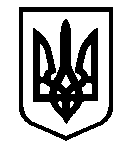 УКРАЇНАУПРАВЛІННЯ   ОСВІТИ САФ'ЯНІВСЬКОЇ СІЛЬСЬКОЇ РАДИ ІЗМАЇЛЬСЬКОГО РАЙОНУ ОДЕСЬКОЇ ОБЛАСТЇУТКОНОСІВСЬКИЙ ЗАКЛАД ЗАГАЛЬНОЇ СЕРЕДНЬОЇ ОСВІТИ                                                           НАКАЗ30.06.2022 р.                                                                                            	 №6 Про зарахування до закладу учнів 10-х класівНа підставі особистої заяви батьків наказую: 1. Зарахувати в списки учнів 10Б  класу закладу Класному керівнику 10Б класу Залож Ганні Григоріївні  зробити відповідні записі про зарахування учнів у особових справах та в класних журналах.Відповідальному за ведення шкільної ділової документації Катир Тетяні Георгіївні  перевірити усю документацію класному керівнику 10Б кл.  до 06.06.2022р. Контроль за виконанням цього наказу залишаю за собою. Директор закладу			Ганна КУЛАВАЗ наказом ознайомлені: Катир Т.Г.Залож Г.Г.1Дімову Вікторію Дмитрівну2Нівня Максима Івановича